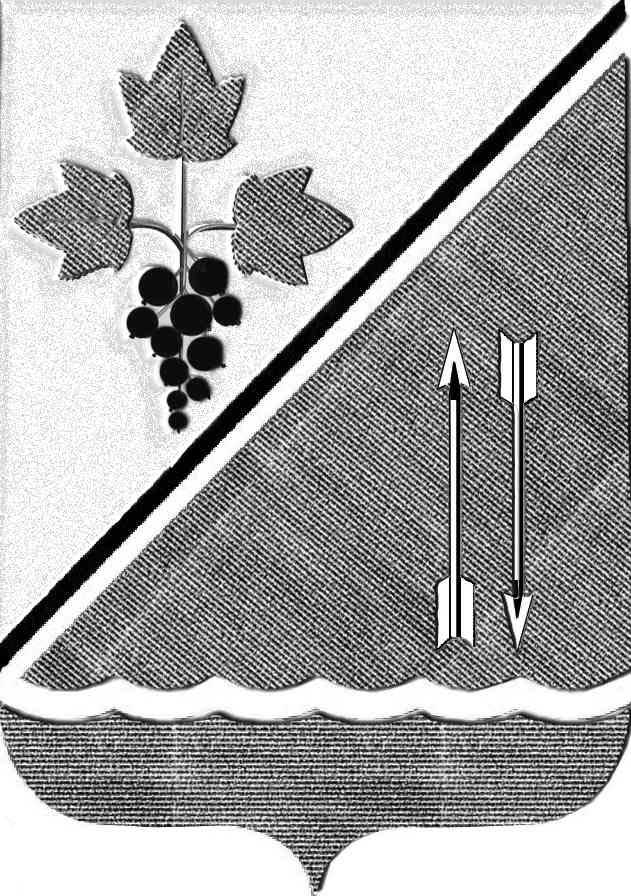 СОВЕТ ДЕПУТАТОВ КАРГАТСКОГО РАЙОНАНОВОСИБИРСКОЙ ОБЛАСТИвторого созываРЕШЕНИЕ(двадцать восьмой очередной  сессии)20 декабря 2013 года.                                                                                               №358 О  Ревизионной комиссии Каргатского района Новосибирской области                                                      В соответствии  с  Бюджетным Кодексом Российской Федерации, статьями 15,38 Федерального закона от 06.10.2003года № 131-ФЗ «Об общих принципах организации местного самоуправления в Российской Федерации», статьями 2, 3 федерального закона от 07.02.2011года № 6-ФЗ «Об общих принципах организации и деятельности контрольно-счётных органов субъектов Российской Федерации и муниципальных образований»,Федеральным законом от 05.04.2013 №44-ФЗ «О контрактной системе в сфере закупок товаров,   работ, услуг обеспечения государственных и муниципальных нужд», статьёй 268.1 Федерального Закона от 23.07.2013 г.№252-ФЗ, статьями 2,16,17,28 Устава Каргатского района и  Трудовым Кодексом Российской Федерации, Совет депутатов Каргатского района Новосибирской области  РЕШИЛ:    1.Создать Ревизионную комиссию Каргатского района Новосибирской области с правами юридического лица в форме казенного учреждения.    2.Утвердить Положение о Ревизионной комиссии Каргатского района Новосибирской области со статусом юридического лица (приложение № 1).    3.Утвердить типовое соглашение «О передаче ревизионной комиссии Каргатского района Новосибирской области полномочий контрольно-счётных органов поселений по осуществлению внешнего  муниципального контроля (приложение 2).   4. Избранный председатель ревизионной комиссии Каргатского района Новосибирской области продолжает исполнять свои обязанности до 01.07.2016 года.     5.Признать утратившими силу - решение Совета депутатов Каргатского района Новосибирской области   № 157 от 23 ноября 2011года «Положение о ревизионной комиссии Каргатского района Новосибирской области» и решение Совета депутатов от 19.06.2012 г №202 о внесении изменений в решение Совета депутатов Каргатского района №157 от 23.11.2011 года «О ревизионной комиссии Каргатского района», решение Совета депутатов Каргатского района от 03.10.2013 г. №330 «О внесении изменений в решение Совета депутатов Каргатского района от 23.11.2011 года №157».   6.Настоящее решение вступает в силу с 3 марта 2014 года.   7.Решение подлежит направлению главе Каргатского района для его подписания и опубликования в установленном порядке.   8.После вступления в силу, председателю ревизионной комиссии Белоусовой Т.Г. зарегистрировать Ревизионную комиссию Каргатского района Новосибирской области,  как юридическое лицо в МИФМНС №5 по Новосибирской области, в соответствии с действующим законодательством.Глава Каргатского района                                                   В.А.Флек   Председатель Совета депутатов                                           Н.А.Зубарева.Приложение № 1 Утверждено решением Совета депутатов Каргатского района Новосибирской области второго созыва № 358 от 20.12. 2013г.ПОЛОЖЕНИЕо Ревизионной комиссии Каргатского района Новосибирской областиСтатья 1. Общие положения1. Ревизионная комиссия Каргатского района Новосибирской области (далее – ревизионная комиссия) в соответствии с Уставом Каргатского района и федеральным законом от 06.10.2003 № 131-ФЗ «Об общих принципах организации местного самоуправления в Российской Федерации», является органом местного самоуправления – контрольно-счётным органом муниципального образования.2. Положение устанавливает статус, полномочия, состав, порядок формирования, порядок планирования и обеспечения деятельности ревизионной комиссииСтатья 2. Правовой статус ревизионной комиссии1. Ревизионная комиссия является постоянно действующим органом внешнего муниципального финансового контроля Каргатского района Новосибирской области.2. Ревизионная комиссия - орган местного самоуправления и образуется Советом депутатов Каргатского района Новосибирской области (далее – Совет депутатов) и подотчётна ему.3. Ревизионная комиссия  обладает правами юридического  лица в форме казенное учреждение, имеет гербовую печать и бланки с изображением герба Каргатского района Новосибирской области и со своим наименованием.4. Местонахождение ревизионной комиссии: 632402, Новосибирская область, город Каргат, улица Советская 122.Статья 3. Правовые основы деятельности ревизионной комиссии1. Ревизионная комиссия при осуществлении своей деятельности руководствуется Конституцией Российской Федерации, федеральными законами и иными нормативными правовыми актами Российской федерации, законами и иными нормативными правовыми актами Новосибирской области, Уставом Каргатского района (далее – Устав района), настоящим Положением и иными муниципальными правовыми актами, Регламентом ревизионной комиссии и стандартами внешнего муниципального финансового контроля ревизионной комиссии.2. Федеральным законом от 07.02.2011 № 6-ФЗ «Об общих принципах организации и деятельности контрольно-счётных органов субъектов Российской Федерации и муниципальных образований» установлены основные полномочия ревизионной комиссии, права, обязанности, ответственность и гарантии статуса должностных лиц ревизионной комиссии, основные требования к должностным лицам ревизионной комиссии и к лицам, претендующим на замещение соответствующих должностей, порядок предоставления информации по запросам ревизионной комиссии, порядок направления и рассмотрения представлений и предписаний ревизионной комиссии, порядок её взаимодействия с другими органами и организациями, порядок обеспечения доступа к информации о её деятельности, а также гарантии проверяемых органов и организаций.3. Законом Новосибирской области от 07.10.2011 № 111-ОЗ «Об отдельных вопросах организации и деятельности контрольно-счётных органов муниципальных образований Новосибирской области» установлены сроки предоставления информации по запросам ревизионной комиссии, сроки предоставления пояснений и замечаний по актам ревизионной комиссии, порядок уведомления председателя ревизионной комиссии об опечатывании касс, кассовых и служебных помещений, складов и архивов, изъятия документов и материалов.4. Регламент ревизионной комиссии определяет порядок направления запросов ревизионной комиссии, порядок опубликования и размещения в информационно-телекоммуникационной сети «Интернет» информации о деятельности ревизионной комиссии, другие вопросы её внутренней деятельности.Статья 4. Полномочия ревизионной комиссии1. Ревизионная комиссия осуществляет следующие основные полномочия: 1) контроль за исполнением местного бюджета;2) экспертиза проектов местного бюджета;3) внешняя проверка годового отчета об исполнении местного бюджета;4) организация и осуществление контроля за законностью, результативностью (эффективностью и экономностью) использования средств местного бюджета, а также средств, получаемых местным бюджетом из иных источников, предусмотренных законодательством Российской Федерации;5) контроль и анализ межбюджетных отношений, контроль за соблюдением установленного порядка управления и распоряжения имуществом, находящимся в муниципальной собственности, в том числе охраняемыми результатами интеллектуальной деятельности и средствами индивидуализации, принадлежащими Каргатскому району Новосибирской области;6) оценка эффективности предоставления налоговых и иных льгот и преимуществ, бюджетных кредитов за счет средств местного бюджета, а также оценка законности предоставления муниципальных гарантий и поручительств или обеспечения исполнения обязательств другими способами по сделкам, совершаемым юридическими лицами и индивидуальными предпринимателями за счет средств местного бюджета и имущества, находящегося в собственности Каргатского района Новосибирской области;7) финансово-экономическая экспертиза проектов муниципальных правовых актов (включая обоснованность финансово-экономических обоснований) в части, касающейся расходных обязательств муниципального образования, а также муниципальных программ;8) анализ бюджетного процесса в муниципальном образовании и подготовка предложений, направленных на его совершенствование;9) подготовка информации о ходе исполнения местного бюджета, о результатах проведенных контрольных и экспертно-аналитических мероприятий и представление такой информации в Совет депутатов и главе Каргатского района;10) участие в пределах полномочий в мероприятиях, направленных на противодействие коррупции;11) иные полномочия в сфере внешнего муниципального финансового контроля, установленные федеральными законами, областными законами, Уставом района и нормативными правовыми актами Совета депутатов.12) является органом местного самоуправления, уполномоченным на осуществление контроля в сфере закупок.2. Помимо полномочий, предусмотренных частью 1 настоящей статьи, осуществляет контроль за законностью, результативностью (эффективностью и экономностью) использования средств бюджета Каргатского района, поступивших в бюджеты поселений, входящих в состав Каргатского района.3. Настоящим Положением устанавливаются также следующие полномочия ревизионной комиссии:1) контроль за законностью и эффективностью осуществления муниципальных заимствований Каргатского района, управления муниципальным долгом Каргатского района;2) ревизионная комиссия осуществляет полномочия контрольно-счётных органов поселений по осуществлению внешнего муниципального финансового контроля в случае заключения соглашения о передаче ей указанных полномочий.Статья 5. Состав и структура ревизионной комиссии1. Штатная численность составляет не менее трёх человек, в том числе председатель, аудитор и аппарат. Штатная численность ревизионной комиссии может быть изменена решением Совета депутатов по предложению председателя ревизионной комиссии с целью приведения её в соответствие с полномочиями ревизионной комиссии.2.В состав аппарата ревизионной комиссии входят инспектор и иные штатные работники.2. Председатель и аудитор ревизионной комиссии назначаются на должность решением Совета депутатов.3. Структуру ревизионной комиссии, в том числе штатное расписание определяет председателем Ревизионной комиссии исходя из её полномочий и штатной численности.4. Председатель, аудитор, инспектор  ревизионной комиссии являются муниципальными служащими Каргатского района Новосибирской области, в ревизионной комиссии могут быть предусмотрены должности, не являющиеся должностями муниципальной службы.5. Срок полномочий председателя и аудитора ревизионной комиссии составляет пять лет. Дата начала осуществления и дата прекращения полномочий председателя и аудитора ревизионной комиссии определяется соответствующими решениями Совета депутатов.           6.Ревизионная комиссия вправе привлекать  на договорной основе к участию в проводимых контрольно и экспертно-аналитических мероприятиях специалистов иных организаций и независимых экспертов,  а также образовывать временные рабочие группы.Статья 6. Особенности статуса должностных лиц ревизионной комиссии, замещающих должности муниципальной службы1. Особенности поступления на муниципальную службу, прохождения и прекращения муниципальной службы председателем, аудитором и инспектором ревизионной комиссии устанавливаются федеральным законом и настоящим положением.2. Представителем нанимателя для председателя ревизионной комиссии является председатель Совета депутатов.3. Представителем нанимателя для аудитора ревизионной комиссии, является председатель ревизионной комиссии.4. Трудовой договор с председателем, аудитором ревизионной комиссии может быть расторгнут представителем нанимателя по решению Совета депутатов. 5. Надбавки к должностному окладу и иные выплаты председателю (КСО МО) выплачиваются в максимальном размере, предусмотренном для соответствующей должности муниципальной службы. Надбавки к должностному окладу и иные выплаты аудитору и аппарату ревизионной комиссии устанавливается председателем (КСО МО), исходя из фонда оплаты труда.Статья 7. Внесение предложений о кандидатурах на должности председателя и аудитора ревизионной комиссии1. Право внесения предложений о кандидатурах на должность председателя ревизионной комиссии в Совет депутатов принадлежит:а) председателю Совета депутатов;б) главе Каргатского района;в) не менее чем одной трети от установленного числа депутатов Совета депутатов;2. При отсутствии других предложений предложение о кандидатуре на должность председателя ревизионной комиссии должно быть внесено председателем Совета депутатов. Порядок внесения в Совет депутатов предложений о кандидатурах на должность председателя ревизионной комиссии определяется правовым актом Совета депутатов.3. Предложения о кандидатурах на должности аудитора ревизионной комиссии вносятся в Совет депутатов председателем ревизионной комиссии. Порядок внесения в Совет депутатов предложений о кандидатурах на должность аудитора определяется правовым актом председателя ревизионной комиссии.4. Предложения о кандидатурах на должности председателя ревизионной комиссии, аудитора ревизионной комиссии вносятся в Совет депутатов не позднее, чем за месяц до истечения срока их полномочий, а в случае досрочного прекращения полномочий – в течение месяца после досрочного прекращения полномочий.5. Кандидаты на должности председателя и аудитора ревизионной комиссии представляют в Совет депутатов:а) паспорт и документы, подтверждающие наличие высшего образования и опыта работы в области государственного, муниципального управления, государственного, муниципального контроля (аудита), экономики, финансов, юриспруденции, а также их копии;б) сведения о своих доходах, об имуществе и обязательствах имущественного характера, а также о доходах, об имуществе и обязательствах имущественного характера своих супруги (супруга) и несовершеннолетних детей.6. На должность председателя, аудитора ревизионной комиссии назначаются граждане Российской Федерации, имеющие высшее  образование и опыт работы в области государственного, муниципального управления, государственного, муниципального контроля (аудита), экономики, финансов, юриспруденции.7. Дополнительным требованием к кандидатурам на должности председателя и аудитора ревизионной комиссии является опыт (стаж) работы в области государственного, муниципального управления, государственного, муниципального контроля (аудита), экономики, финансов, юриспруденции не менее 3 лет.Статья 8. Порядок рассмотрения кандидатур и назначения на должности председателя и аудитора ревизионной комиссии1. Рассмотрение кандидатур на должности председателя или аудитора ревизионной комиссии может быть назначено при наличии не менее двух  кандидатур.2. Голосование по кандидатурам:а) на должность председателя ревизионной комиссии является тайным;б) на должность аудитора ревизионной комиссии является тайным.На заседание сессии приглашаются кандидаты.3. Голосование, в зависимости от количества кандидатов, может проводится в два тура или в один тур.4. Перед голосованием субъекты, внёсшие предложения о кандидатурах, либо уполномоченные ими лица, оглашают информацию о кандидатах. Депутаты могут задавать кандидатам вопросы и высказывать своё мнение о кандидатурах.5. Перед голосованием представляется проект решения о назначении председателя, аудитора ревизионной комиссии, в котором указывается дата начала осуществления полномочий назначаемого лица (дата прекращения полномочий лица, ранее занимавшего соответствующую должность).6. Кандидат считается назначенным на должность председателя или аудитора ревизионной комиссии по итогам первого тура голосования, если за него проголосовало большинство от установленного числа депутатов.7. Если ни за одного из кандидатов (либо за единственного кандидата) не проголосовало большинство от установленного числа депутатов, проводится второй тур голосования, в котором участвуют два кандидата, набравших наибольшее число голосов (либо единственный кандидат).8. По итогам второго тура голосования на должность председателя, аудитора ревизионной комиссии считается назначенным кандидат, набравший больше голосов (либо единственный кандидат), если против него не проголосовало большинство от установленного числа депутатов.9. В случае если второй тур голосования не состоялся, на следующем заседании (сессии) Совета депутатов первый тур голосования проводится повторно. В указанный период могут быть внесены новые предложения о кандидатурах на должность председателя или аудитора ревизионной комиссии.10. Решение об освобождении председателя, аудитора ревизионной комиссии от должности в связи с истечением полномочий и о досрочном освобождении председателя, аудитора ревизионной комиссии от должности принимается тайным голосованием большинством от установленного числа депутатов.Статья 9. Полномочия председателя и аудитора ревизионной комиссии1. Председатель ревизионной комиссии осуществляет общее руководство деятельностью ревизионной комиссии и организует её работу, в том числе:а) утверждает Регламент и стандарты внешнего муниципального финансового контроля ревизионной комиссии;б) определяет структуру и распределение направлений деятельности между специалистами ревизионной комиссии;в) вносит в Совет депутатов предложения об изменении штатной численности ревизионной комиссии;г) информирует Совет депутатов о поступивших в ревизионную комиссию предложениях и запросах о проведении контрольных и экспертно-аналитических мероприятиях;д) утверждает планы работы ревизионной комиссии;е) непосредственно осуществляет внешний муниципальный контроль;ж) утверждает и направляет в Совет депутатов и главе Каргатского района отчёты и заключения по результатам контрольных и экспертно-аналитических мероприятий ревизионной комиссии;з) подписывает представления, предписания и запросы ревизионной комиссии;и) утверждает и представляет Совету депутатов годовой отчёт о деятельности ревизионной комиссии;к) представляет ревизионную комиссию в отношениях с органами государственной власти, органами местного самоуправления, иными органами и организациями;л) заключает соглашения о сотрудничестве и взаимодействии ревизионной комиссии с другими юридическими лицами и индивидуальными предпринимателями;м) издает приказы;н) составляет и утверждает бюджетную смету ревизионной комиссии;о) осуществляет полномочия работодателя в соответствии с законодательством о муниципальной службе Российской Федерации, Законами Новосибирской области  о муниципальной службе и Трудовым Кодексом РФ;п) осуществляет иные полномочия руководителя органа местного самоуправления, предусмотренные законодательством Российской Федерации, Новосибирской области и муниципальными правовыми актами.р) ведёт кадровую работу  и делопроизводство ревизионной комиссии.с) оформление документов для расходования бюджетных средств, бухгалтерский, статистический и иной учёт, составление и направление соответствующей отчетности в рамках действующего законодательства. 2. В отсутствие председателя ревизионной комиссии его обязанности в соответствии с Регламентом ревизионной комиссии и должностной инструкцией исполняет аудитор.Регламентом ревизионной комиссии и стандартами внешнего муниципального финансового контроля ревизионной комиссии к полномочиям председателя и аудиторов могут быть отнесены иные вопросы.Статья 10. Планирование деятельности ревизионной комиссии1. Предложения и запросы о проведении контрольных и экспертно-аналитических мероприятий могут направляться в ревизионную комиссию главой Каргатского района, комиссиями и депутатами Совета депутатов, иными государственными и муниципальными органами.2. Решение о включении контрольных и экспертно-аналитических мероприятий в планы работы ревизионной комиссии принимаются комиссией самостоятельно исходя из возложенных на ревизионную комиссию полномочий и с учётом результатов ранее проведённых мероприятий.3. Ревизионная комиссия ежемесячно информирует Совет депутатов о поступивших предложениях и запросах о проведении контрольных и экспертно-аналитических мероприятий. Совет депутатов может поручить ревизионной комиссии провести соответствующие мероприятия, которые подлежат обязательному включению в планы работы ревизионной комиссии. Поручения утверждаются решениями Совета депутатов.4. Порядок включения в планы работы ревизионной комиссии контрольных и экспертно-аналитических мероприятий, проводимых при осуществлении переданных ревизионной комиссии полномочий от контрольно-счётных органов поселений, определяется Соглашениями о передаче полномочий. Статья 11. Финансовое, материально-техническое и организационное обеспечение деятельности ревизионной комиссии1. Финансовое обеспечение деятельности ревизионной комиссии осуществляется за счёт средств бюджета Каргатского района, в том числе сформированных за счёт межбюджетных трансфертов из бюджетов поселений на осуществление переданных ревизионной комиссии полномочий контрольно-счетных органов поселений.2.Финансовое,материально-техническое и организационное обеспечение деятельности ревизионной комиссии  предусматривается в объёме, позволяющем обеспечить осуществление  возложенных полномочий.3.Материально-техническое и организационное обеспечение деятельности ревизионной комиссии осуществляется в следующем порядке:3.1.администрация Каргатского района:-представляет ревизионной комиссии на постоянной основе помещения, хозяйственный инвентарь и иное имущество, необходимое для деятельности ревизионной комиссии и ремонт указанного имущества. -может предоставлять работникам ревизионной комиссии транспортные средства по заявке председателя ревизионной комиссии, поданной за 3 дня до поездки;-обеспечивает техническую помощь по установке и обслуживанию программного обеспечения.3.2.Совет депутатов Каргатского района безвозмездно:-оказывает юридическую помощь ревизионной комиссии по кадровым и организационным вопросам, по письменному запросу председателя;- предоставляет работникам ревизионной комиссии транспортные средства по заявке председателя ревизионной комиссии, поданной за 3 дня до поездки.4. Бюджетная смета ревизионной комиссии и предложения председателя ревизионной комиссии о материально-техническом и организационном обеспечении деятельности ревизионной комиссии направляются Главе Каргатского района и Председателю Совета депутатов в письменном виде и должны соответствовать действующему законодательству.5. Использование должностными лицами администрации Каргатского района и Совета депутатов Каргатского района средств бюджета , предназначенных для обеспечения деятельности ревизионной комиссии, на иные цели, невыполнение ими предусмотренных законодательством обязанностей по материально-техническому и организационному обеспечению деятельности ревизионной комиссии, влечёт ответственность, установленную законодательством.6.Разногласия в отношении бюджетных смет ревизионной комиссии, материально-технического и организационного обеспечения её деятельности доводятся до сведения Совета депутатов Каргатского района и могут служить основанием для изменения порядка материально-технического и организационного обеспечения деятельности ревизионной комиссии.7. Контроль за использованием ревизионной комиссией бюджетных средств и муниципального имущества осуществляется на основании решений Совета депутатов.Статья 12. Права, обязанности и ответственность должностных лиц ревизионной комиссии1. Должностные лица ревизионной комиссии при осуществлении возложенных на них должностных полномочий имеют право:1) беспрепятственно входить на территорию и в помещения, занимаемые проверяемыми органами и организациями, иметь доступ к их документам и материалам, а также осматривать занимаемые ими территории и помещения;2) в случае обнаружения подделок, подлогов, хищений, злоупотреблений и при необходимости пресечения данных противоправных действий опечатывать кассы, кассовые и служебные помещения, склады и архивы проверяемых органов и организаций, изымать документы и материалы с учетом ограничений, установленных законодательством Российской Федерации. Опечатывание касс, кассовых и служебных помещений, складов и архивов, изъятие документов и материалов производятся с участием уполномоченных должностных лиц проверяемых органов и организаций и составлением соответствующих актов;3) в пределах своей компетенции направлять запросы должностным лицам территориальных органов федеральных органов исполнительной власти и их структурных подразделений, органов государственной власти и государственных органов субъектов Российской Федерации, органов территориальных государственных внебюджетных фондов, органов местного самоуправления и муниципальных органов, организаций;4) в пределах своей компетенции требовать от руководителей и других должностных лиц проверяемых органов и организаций представления письменных объяснений по фактам нарушений, выявленных при проведении контрольных мероприятий, а также необходимых копий документов, заверенных в установленном порядке;5) составлять акты по фактам непредставления или несвоевременного представления должностными лицами проверяемых органов и организаций документов и материалов, запрошенных при проведении контрольных мероприятий;6) в пределах своей компетенции знакомиться со всеми необходимыми документами, касающимися финансово-хозяйственной деятельности проверяемых органов и организаций, в том числе в установленном порядке с документами, содержащими государственную, служебную, коммерческую и иную охраняемую законом тайну;7) знакомиться с информацией, касающейся финансово-хозяйственной деятельности проверяемых органов и организаций и хранящейся в электронной форме в базах данных проверяемых органов и организаций, в том числе в установленном порядке с информацией, содержащей  служебную, коммерческую и иную охраняемую законом тайну;8) знакомиться с технической документацией к электронным базам данных;9) составлять протоколы об административных правонарушениях, если такое право предусмотрено законодательством Российской Федерации.2. Должностные лица ревизионной комиссии в случае опечатывания касс, кассовых и служебных помещений, складов и архивов, изъятия документов и материалов незамедлительно (в течение 24 часов) уведомляют об этом в письменной форме председателя ревизионной комиссии. В уведомлении указываются произведенные действия, обстоятельства, послужившие основанием для указанных действий. К уведомлению прилагается копия соответствующего акта об опечатывании касс, кассовых и служебных помещений, складов и архивов, изъятии документов и материалов.В случае невозможности вручения письменного уведомления в указанный срок председатель ревизионной комиссии уведомляется о произведенных действиях иным способом с использованием телефонной, факсимильной или другого вида связи с указанием причины невозможности его вручения.После устранения указанной причины уведомление вручается в письменной форме.3. Должностные лица ревизионной комиссии не вправе вмешиваться в оперативно-хозяйственную деятельность проверяемых органов и организаций, а также разглашать информацию, полученную при проведении контрольных мероприятий, предавать гласности свои выводы до завершения контрольных мероприятий и составления соответствующих актов и отчетов.4. Должностные лица ревизионной комиссии обязаны сохранять государственную, служебную, коммерческую и иную охраняемую законом тайну, ставшую им известной при проведении в проверяемых органах и организациях контрольных и экспертно-аналитических мероприятий, проводить контрольные и экспертно-аналитические мероприятия объективно и достоверно отражать их результаты в соответствующих актах, отчетах и заключениях ревизионной комиссии.5. Должностные лица ревизионной комиссии несут ответственность в соответствии с законодательством Российской Федерации за достоверность и объективность результатов проводимых ими контрольных и экспертно-аналитических мероприятий, а также за разглашение государственной и иной охраняемой законом тайны.6. Председатель, и аудитор ревизионной комиссии вправе участвовать на сессиях Совета депутатов и в заседаниях иных органов местного самоуправления. Указанные лица вправе участвовать в заседаниях комитетов, комиссий и рабочих групп, создаваемых Советом депутатов.Статья 13. Сроки предоставления информации, документов и материалов по запросам ревизионной комиссии1. Документы и материалы представляются по запросу ревизионной комиссии в срок, не превышающий пяти рабочих дней со дня получения запроса. Информация, требующая подготовки, представляется по запросу ревизионной комиссии в срок, не превышающий десяти рабочих дней со дня получения запроса.2. Ревизионная комиссия вправе предусмотреть в запросе периодичность представления информации либо указать на необходимость представления информации при наступлении определенных событий.3. Ревизионная комиссия не вправе запрашивать информацию, документы и материалы, если такие информация, документы и материалы ранее уже были им представлены.Статья 14. Досрочное освобождение от должности председателя, аудитора ревизионной комиссии1. Должностное лицо ревизионной комиссии досрочно освобождается от должности на основании решения Совета депутатов в случае:1) вступления в законную силу обвинительного приговора суда в отношении его;2) признания его недееспособным или ограниченно дееспособным вступившим в законную силу решением суда;3) выхода из гражданства Российской Федерации или приобретения гражданства иностранного государства либо получения вида на жительство или иного документа, подтверждающего право на постоянное проживание гражданина Российской Федерации на территории иностранного государства;4) подачи письменного заявления об отставке;5) нарушения требований законодательства Российской Федерации при осуществлении возложенных на него должностных полномочий или злоупотребления должностными полномочиями, если за решение о досрочном освобождении такого должностного лица проголосует большинство от установленного числа депутатов представительного органа;6) достижения установленного федеральным законом предельного возраста пребывания в должности.2. Гражданин Российской Федерации не может быть назначен на должность председателя или аудитора ревизионной комиссии в случае:1) наличия у него неснятой или непогашенной судимости;2) признания его недееспособным или ограниченно дееспособным решением суда, вступившим в законную силу;3) отказа от прохождения процедуры оформления допуска к сведениям, составляющим государственную и иную охраняемую федеральным законом тайну, если исполнение обязанностей по должности, на замещение которой претендует гражданин, связано с использованием таких сведений;4) выхода из гражданства Российской Федерации или приобретения гражданства иностранного государства либо получения вида на жительство или иного документа, подтверждающего право на постоянное проживание гражданина Российской Федерации на территории иностранного государства.3. Граждане, замещающие должности муниципальной службы в ревизионной комиссии, не могут состоять в близком родстве или свойстве (родители, супруги, дети, братья, сестры, а также братья, сестры, родители и дети супругов) с председателем представительного органа муниципального образования, главой муниципального образования, главой местной администрации, руководителями судебных и правоохранительных органов, расположенных на территории соответствующего муниципального образования.Статья 15. Сроки предоставления пояснений и замечаний руководителей проверяемых органов и организацийПояснения и замечания руководителей проверяемых органов и организаций при проведении контрольных мероприятий представляются в ревизионную комиссию в течение десяти рабочих дней со дня получения акта, составленного ревизионной комиссией при проведении контрольных мероприятий. 